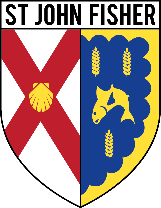 https://classroom.thenational.academy/subjects-by-year/year-2/subjects/mathsYEAR 2YEAR 2YEAR 2YEAR 2YEAR 2YEAR 2Advent Term Advent Term Lent termLent termPentecost termPentecost termWeek 125.8.21Number and Place Value:  Numbers to 100 2.1Week 15.1.22Book 2A reviewWeek 125.4.22Measurement: Time 2.7Week 231.8.21Number and Place Value:  Numbers to 100 2.1Week 210.1.22Calculations: More Word ProblemsWeek 23.5.22Measurement: Time 2.7Week 36.9.21Calculations: Addition and SubtractionWeek 317.1.22Calculations: More Word ProblemsWeek 39.5.22Measurement: volumeWeek 413.9.21Calculations: Addition and SubtractionWeek 424.1.22Measurement: MoneyWeek 416.5.22SATSWeek 520.9.21Calculations: Addition and SubtractionWeek 531.1.22Measurement: MoneyWeek 523.5.22SATSWeek 627.9.21Calculations: Multiplication of 2, 5 and 10 2.6Week 67.2.22Practice TestsWeek 66.6.22Review and revisitTopicsWeek 74.10.21Calculations: Multiplication of 2, 5 and 10 2.6Week 721.2.22Geometry – Properties of Shapes: 2-D Shapes 2.11Week 713.6.22Review and revisitTopicsWeek 811.10.21Calculations: Multiplication of 2, 5 and 10 2.6Week 828.2.22Geometry – Properties of Shapes: 2-D Shapes 2.11Week 820.6.22Review and revisitTopicsWeek 925.10.21Measurement: Length 2.4 Week 97.3.22Geometry – Properties of Shapes: 3-D Shapes 2.11Week 927.6.22Review and End of Year testsWeek 101.11.21Measurement: Length 2.4 Week 1014.3.22Fractions 2.8Week 104.7.22Review and revisitTopicsWeek 118.11.21Measurement: Mass 2.14Week 1121.3.22Fractions 2.8Week 1215.11.21Measurement: temperatureWeek 1228.3.22Fractions 2.8Week 1322.11.21Statstics: Picture Graphs 2.5Week 124.4.22Fractions 2.8Week 1429.11.21END OF TERM TESTSWeek 156.12.21END OF TERM TESTSWeek 1613.12.21CONSOLIDATIONWeek 1720.12.21CONSOLIDATIONBook 2ABook  2B